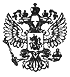 Камчатский крайЗ а к о нО внесении изменений в отдельные законодательные акты Камчатского края о налогах08.06.2015№ 610Принят ПостановлениемЗаконодательного СобранияКамчатского края26 мая 2015 года N 1016Статья 1Часть 1 статьи 1 Закона Камчатского края от 22.11.2007 N 686 "Об установлении налоговой ставки налога на прибыль организаций, подлежащего зачислению в краевой бюджет, для отдельных категорий налогоплательщиков в Камчатском крае" (с изменениями от 19.12.2011 N 723, от 01.04.2014 N 415) признать утратившей силу.Статья 2Внести в Закон Камчатского края от 19.03.2009 N 245 "Об установлении налоговой ставки для организаций и индивидуальных предпринимателей, применяющих упрощенную систему налогообложения" следующие изменения:1) дополнить статьей 1.1 следующего содержания:"Статья 1.11. Установить в Камчатском крае налоговую ставку в размере 0 процентов для индивидуальных предпринимателей, применяющих упрощенную систему налогообложения, впервые зарегистрированных после вступления в силу Закона Камчатского края от 08.06.2015 N 610 "О внесении изменений в отдельные законодательные акты Камчатского края о налогах" и осуществляющих предпринимательскую деятельность в производственной, социальной и (или) научной сферах по видам предпринимательской деятельности согласно приложению к настоящему Закону.2. Налоговая ставка в размере 0 процентов применяется индивидуальными предпринимателями, указанными в части 1 настоящей статьи, при условии, что средняя численность работников, привлеченных ими в налоговом периоде при осуществлении всех видов предпринимательской деятельности, в отношении которых применялась налоговая ставка в размере 0 процентов, не превышает 10 человек.3. Индивидуальные предприниматели, указанные в части 1 настоящей статьи, вправе применять налоговую ставку в размере 0 процентов со дня их государственной регистрации в качестве индивидуальных предпринимателей непрерывно в течение двух налоговых периодов.";2) дополнить приложением согласно приложению 1 к настоящему Закону.Статья 3Внести в Закон Камчатского края от 05.10.2012 N 121 "О патентной системе налогообложения в Камчатском крае" (с изменениями от 06.11.2014 N 540) следующие изменения:1) в статье 2 слово "приложению" заменить словами "приложению 1"2) дополнить статьей 2.1 следующего содержания:"Статья 2.11. Установить в Камчатском крае налоговую ставку в размере 0 процентов для индивидуальных предпринимателей, впервые зарегистрированных после вступления в силу Закона Камчатского края от 08.06.2015 N 610 "О внесении изменений в отдельные законодательные акты Камчатского края о налогах" и осуществляющих предпринимательскую деятельность в производственной и (или) социальной сферах по видам предпринимательской деятельности согласно приложению 2 к настоящему Закону.2. Налоговая ставка в размере 0 процентов применяется индивидуальными предпринимателями, указанными в части 1 настоящей статьи, при условии, что средняя численность наемных работников, привлеченных ими в налоговом периоде при осуществлении всех видов предпринимательской деятельности, в отношении которых применялась налоговая ставка в размере 0 процентов, не превышает 10 человек.3. Индивидуальные предприниматели, указанные в части 1 настоящей статьи, вправе применять налоговую ставку в размере 0 процентов со дня их государственной регистрации в качестве индивидуального предпринимателя непрерывно не более двух налоговых периодов в пределах двух календарных лет.";3) в обозначении приложения слово "Приложение" заменить словами "Приложение 1";4) дополнить приложением 2 согласно приложению 2 к настоящему Закону.Статья 41. Настоящий Закон вступает в силу со дня его официального опубликования, за исключением положений статьи 1 настоящего Закона.2. Положения статьи 1 настоящего Закона вступают в силу по истечении одного месяца со дня его официального опубликования, но не ранее первого числа очередного налогового периода по налогу на прибыль организаций.3. Положения статей 2 и 3 настоящего Закона не применяются с 1 января 2021 года.Временно исполняющийобязанности губернатораКамчатского краяВ.И.ИЛЮХИНг. Петропавловск-Камчатский8 июня 2015 годаN 610Приложение 1к Закону Камчатского края"О внесении изменений в отдельныезаконодательные акты Камчатскогокрая о налогах"от 08.06.2015 N 610"Приложениек Закону Камчатского края"Об установлении налоговой ставкидля организаций и индивидуальныхпредпринимателей, применяющихупрощенную систему налогообложения"от 19.03.2009 N 245ВИДЫ ПРЕДПРИНИМАТЕЛЬСКОЙДЕЯТЕЛЬНОСТИ В ПРОИЗВОДСТВЕННОЙ, СОЦИАЛЬНОЙИ НАУЧНОЙ СФЕРАХ, В ОТНОШЕНИИ КОТОРЫХУСТАНАВЛИВАЕТСЯ НАЛОГОВАЯ СТАВКА ВРАЗМЕРЕ 0 ПРОЦЕНТОВ".Приложение 2к Закону Камчатского края"О внесении изменений в отдельныезаконодательные акты Камчатскогокрая о налогах"от 08.06.2015 N 610"Приложение 2к Закону Камчатского края"О патентной системеналогообложенияв Камчатском крае"от 05.10.2012 N 121ВИДЫ ПРЕДПРИНИМАТЕЛЬСКОЙДЕЯТЕЛЬНОСТИ В ПРОИЗВОДСТВЕННОЙ И СОЦИАЛЬНОЙСФЕРАХ, В ОТНОШЕНИИ КОТОРЫХ УСТАНАВЛИВАЕТСЯ НАЛОГОВАЯСТАВКА В РАЗМЕРЕ 0 ПРОЦЕНТОВN п/пВид предпринимательской деятельностиРаздел 1. Производственная сфераРаздел 1. Производственная сфера1.1.Сельское хозяйство, охота и лесное хозяйство1.2.Рыболовство, рыбоводство1.3.Добыча полезных ископаемых1.4.Обрабатывающие производства1.5.Строительство1.6.Ремонт жилья и других построек1.7.Деятельность морского грузового транспорта1.8.Деятельность внутреннего водного грузового транспортаРаздел 2. Социальная сфера2.1.Дошкольное и начальное общее образование2.2.Основное общее и среднее общее образование2.3.Врачебная практика2.4.Деятельность среднего медицинского персонала2.5.Предоставление социальных услуг2.6.Прочая деятельность в области культуры2.7.Деятельность в области спорта2.8.Физкультурно-оздоровительная деятельность2.9.Внутригородские автомобильные (автобусные) пассажирские перевозки, подчиняющиеся расписанию2.10.Пригородные автомобильные (автобусные) пассажирские перевозки, подчиняющиеся расписанию2.11.Междугородные автомобильные (автобусные) пассажирские перевозки, подчиняющиеся расписанию2.12.Деятельность морского пассажирского транспорта2.13.Деятельность внутреннего водного пассажирского транспортаРаздел 3. Научная сфера3.1.Разработка программного обеспечения и консультирование в этой области3.2.Научные исследования и разработки в области естественных и технических наук3.3.Научные исследования и разработки в области общественных и гуманитарных наукN п/пВид предпринимательской деятельностиРаздел 1. Производственная сфераРаздел 1. Производственная сфера1.1.Ремонт и пошив швейных, меховых и кожаных изделий, головных уборов и изделий текстильной галантереи, ремонт, пошив и вязание трикотажных изделий1.2.Ремонт, окраска и пошив обуви1.3.Химическая чистка и крашение, услуги прачечных1.4.Ремонт мебели1.5.Производство изделий народных художественных промыслов1.6.Производство ковров и ковровых изделий1.6.Реставрация ковровых изделий1.7.Предоставление услуг в области растениеводства и животноводства, кроме ветеринарных услуг1.8.Предоставление услуг по закладке, обработке и содержанию садов, парков и других зеленых насаждений1.9.Охота и разведение диких животных, включая предоставление услуг в этих областях1.10.Прочие услуги производственного характераРаздел 2. Социальная сфераРаздел 2. Социальная сфера2.1.Проведение занятий по физической культуре и спорту2.2.Услуги по присмотру за детьми и больными2.3.Деятельность в области здравоохранения2.4.Санаторно-оздоровительные услуги2.5.Экскурсионные услуги2.6.Обучение населения на курсах